FATYM Vranov nad Dyjí, Náměstí 20, 671 03 Vranov nad Dyjí;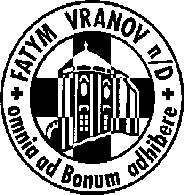 515 296 384, email: vranov@fatym.com; www.fatym.comBankovní spojení: Česká spořitelna č.ú.:1580474329/080016. 6. slavnost Nejsvětější Trojice 7,30 Štítary – bohoslužba slova 7,30 Vratěnín – mše svatá 8,00 Plenkovice – Boží Tělo9,15 Vranov –  mše svatá; 15,00 u statku – žehnání kříže10,15 Olbramkostel – mše svatá11,11 Lančov – mše svatá18,00 Vranov – zámecká kaple – poutní mše svatá u Nejsvětější Trojice17. 6. pondělí 11. týdne v mezidobí – sv. Řehoř Barbarigo16,00 Vratěnín – bohoslužba18. 6. úterý 11. týdne v mezidobí – sv. Marina16,00 Uherčice – mše svatá v domě slečny Součkové18,06 Štítary – mše svatá19. 6. středa sv. Jana Nepomuckého Neumanna, biskupa7,30 Olbramkostel – mše svatá17,00 Šumná – svatá půlhodinka18,00 Lančov – mše svatá19,00 Vranov fara – setkání nad Biblí20. 6. čtvrtek slavnost Těla a Krve Páně – doporučený svátek18,00 Šumná – mše svatá18,00 Vranov – mše svatá + průvod s Božím Tělem k oltáři21. 6. pátek památka sv. Aloise Gonzagy, řeholníka  8,00 Vranov – mše svatá16,30 Olbramkostel – mše svatá18,00 Plenkovice – mše svatá18,06 Štítary – mše svatá22. 6. sobota sv. Paulína Nolánského, biskupa14,00 Vranov – mše svatá na poděkování za 25 let kněžství23. 6. Dvanáctá neděle v mezidobí - sbírka na bohoslovce7,30 Štítary – mše svatá + průvod s Božím Tělem 7,30 Vratěnín – mše svatá 9,00 Plenkovice – mše svatá9,15 Vranov –  mše svatá10,15 Olbramkostel – mše svatá + průvod s Božím Tělem11,11 Lančov – mše svatá + průvod s Božím TělemHeslo: Ani rána bez Pána!16. 6. 15,00 Vranov – žehnání kříže; 16.6. Vranov zámek – poutní mše svatá u Nejsvětější Trojice; 16. – 19. 6. XIV. cyklopouť  z Přímětic do Jeníkova, hlaste se u o. Pavla Sobotky: 731402650, 20. 6. 18,00 Boží Tělo ve Vranově 23. 6. BT Štítary, Lančov, Olbramkostel. Opět se blíží FATYMské tábory, budeme vděčni za případné dary. FKL 2. 7. – koncert v 19,00 Vranov – sr. Marie Magdaléna Fuxová